Dermatologue secteur 2 à Taverny (95 Val d’Oise accès A15 /115) cherche remplaçant(e) jours fixes ou variables et vacances.  Exercice au sein d’un cabinet de spécialistes (Dermato, rhumato, ORL, gynéco, gastro, angiologue). Vastes locaux neufs, lumineux, possibilité larges plages horaires, (secrétariat présent 8h30-20h lun-vend, samedis possibles). Recrutement médical large et varié.Rétrocession 70%.polemedDrB@sfr.fr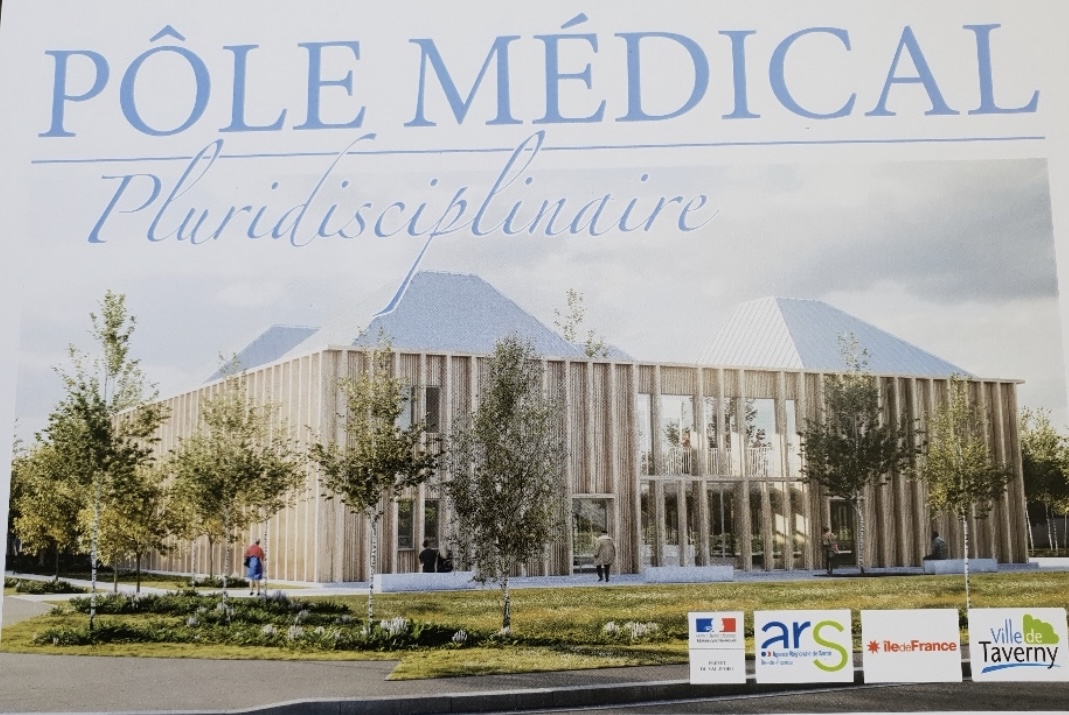 